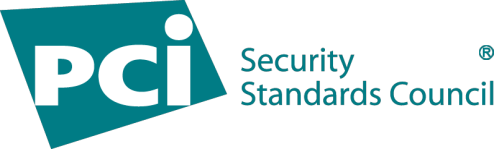 Payment Card Industry  
3-D Secure (PCI 3DS) 
Attestation of Compliance For use with PCI 3DS Core Security Standard v1.0Revision 1.0
December 2017Section 1:	3DS Assessment Information Instructions for SubmissionThis Attestation of Compliance must be completed as a declaration of the results of the 3DS entity’s assessment with the PCI 3DS Security Requirements and Assessment Procedures for EMV® 3-D Secure Core Components: ACS, DS, and 3DS Server (PCI 3DS Core Security Standard). Complete all sections.  The 3DS entity is responsible for ensuring that each section is completed by the relevant parties, as applicable. Contact the payment brands for PCI 3DS reporting and submission procedures.Section 2:	Report on ComplianceThis Attestation of Compliance reflects the results of an onsite PCI 3DS assessment, which is documented in an accompanying 3DS Report on Compliance (ROC).Section 3:	Validation and Attestation DetailsThis AOC is based on results noted in the 3DS ROC dated (3DS ROC completion date).Based on the results documented in the 3DS ROC noted above, the signatories identified in Parts 3b-3d, as applicable, assert(s) the following compliance status for the entity identified in Part 2 of this document (check one):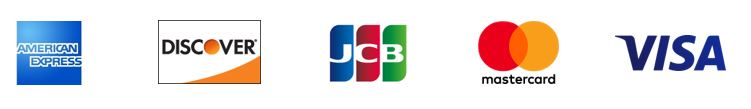 Part 1.  3DS Entity and 3DS Assessor InformationPart 1.  3DS Entity and 3DS Assessor InformationPart 1.  3DS Entity and 3DS Assessor InformationPart 1.  3DS Entity and 3DS Assessor InformationPart 1.  3DS Entity and 3DS Assessor InformationPart 1.  3DS Entity and 3DS Assessor InformationPart 1.  3DS Entity and 3DS Assessor InformationPart 1.  3DS Entity and 3DS Assessor InformationPart 1.  3DS Entity and 3DS Assessor InformationPart 1.  3DS Entity and 3DS Assessor InformationPart 1a. 3DS Entity Organization InformationPart 1a. 3DS Entity Organization InformationPart 1a. 3DS Entity Organization InformationPart 1a. 3DS Entity Organization InformationPart 1a. 3DS Entity Organization InformationPart 1a. 3DS Entity Organization InformationPart 1a. 3DS Entity Organization InformationPart 1a. 3DS Entity Organization InformationPart 1a. 3DS Entity Organization InformationPart 1a. 3DS Entity Organization InformationCompany Name:DBA (doing business as):DBA (doing business as):Contact Name:Title: Title: Telephone:E-mail:E-mail:Business Address:City:City:State/Province:Country:Zip:Zip:URL:Part 1b. 3DS Assessor Company InformationPart 1b. 3DS Assessor Company InformationPart 1b. 3DS Assessor Company InformationPart 1b. 3DS Assessor Company InformationPart 1b. 3DS Assessor Company InformationPart 1b. 3DS Assessor Company InformationPart 1b. 3DS Assessor Company InformationPart 1b. 3DS Assessor Company InformationPart 1b. 3DS Assessor Company InformationPart 1b. 3DS Assessor Company InformationCompany Name:Lead 3DS Assessor Contact Name:Title: Telephone:E-mail:Business Address:City:State/Province:Country:Zip:Zip:URL:Part 2.  Executive SummaryPart 2.  Executive SummaryPart 2.  Executive SummaryPart 2a. 3DS Functions Part 2a. 3DS Functions Part 2a. 3DS Functions Identify the 3DS Function(s) covered by this 3DS assessment (Check all that apply) Details of EMVCo Letter of Approval (LOA):Details of EMVCo Letter of Approval (LOA): 3DS Server (3DSS)		LOA reference number:      Date of LOA issued by EMVCo:      Name of product LOA issued for:      LOA reference number:      Date of LOA issued by EMVCo:      Name of product LOA issued for:       Access Control Server (ACS)	LOA reference number:      Date of LOA issued by EMVCo:      Name of product LOA issued for:      LOA reference number:      Date of LOA issued by EMVCo:      Name of product LOA issued for:       Directory Server (DS)	LOA reference number:      Date of LOA issued by EMVCo:      Name of product LOA issued for:      LOA reference number:      Date of LOA issued by EMVCo:      Name of product LOA issued for:       Other (As defined by a payment brand)	Note: If your organization performs 3DS functions that are not covered by this assessment, consult the applicable payment brand about validation for the other functions.	Note: If your organization performs 3DS functions that are not covered by this assessment, consult the applicable payment brand about validation for the other functions.	Note: If your organization performs 3DS functions that are not covered by this assessment, consult the applicable payment brand about validation for the other functions.Part 2b. Description of 3DS BusinessPart 2b. Description of 3DS BusinessPart 2b. Description of 3DS BusinessHow and in what capacity does your business provide/manage 3DS functions? How and in what capacity does your business provide/manage 3DS functions? Part 2c. Locations	Part 2c. Locations	Part 2c. Locations	List types of facilities (for example, corporate offices, data centers) and a summary of locations covered by the PCI 3DS assessment. List types of facilities (for example, corporate offices, data centers) and a summary of locations covered by the PCI 3DS assessment. List types of facilities (for example, corporate offices, data centers) and a summary of locations covered by the PCI 3DS assessment. Type of facilityNumber of facilities of this typeLocation(s) of facility (city, country)Example: Data Center3Boston, MA, USAPart 2d. Not used for this AOC Part 2e. Description of Environment Part 2e. Description of Environment Part 2e. Description of Environment Part 2e. Description of Environment Provide a high-level description of the environment covered by this assessment.For example:Connections into and out of the 3DS environment (3DE).Critical system components within the 3DE, such as 3DS servers, databases, web servers, etc., and any other necessary 3DS components, as applicable.Does your business use network segmentation to affect the scope of your 3DS environment? Does your business use network segmentation to affect the scope of your 3DS environment?  Yes     NoPart 2f. Third-Party Service ProvidersPart 2f. Third-Party Service ProvidersPart 2f. Third-Party Service ProvidersDoes your company share 3DS data with any third-party service providers (for example, payment processors, gateways)?Does your company share 3DS data with any third-party service providers (for example, payment processors, gateways)? Yes     NoDoes your company rely on any third party for any PCI 3DS requirements, or for support or maintenance of the 3DS environment?Does your company rely on any third party for any PCI 3DS requirements, or for support or maintenance of the 3DS environment? Yes     NoIf Yes: If Yes: If Yes: Name of service provider:Description of services provided:Description of services provided:Part 2g. Summary of requirements tested to the PCI 3DS Security Standard Part 2g. Summary of requirements tested to the PCI 3DS Security Standard Did the 3DS entity leverage a PCI DSS assessment to meet the PCI 3DS Part 1: Baseline Security Requirements? Yes     NoIdentify the appropriate assessment result for each high-level PCI 3DS requirement. Complete the table as follows: If the results of a PCI DSS assessment have been verified as meeting all the PCI 3DS Part 1 Requirements:Select “In Place per PCI DSS” for the 3DS Part 1 Requirements.Select the appropriate finding for each PCI 3DS Part 2 Requirement.  If a PCI DSS assessment is not being leveraged to meet all the PCI 3DS Part 1 Requirements:Select the appropriate finding for each 3DS Part 1 and Part 2 Requirement.  When determining the appropriate finding for each high-level 3DS requirement, the following principles apply:If the finding for any requirement or sub-requirement is “Not in Place”, select “Not in Place” for the high-level requirement.If the finding for any requirement or sub-requirement is “N/A” and all other requirements are “In Place”, select “In Place” for the high-level requirement..If the finding for any requirement or sub-requirement is “In Place w/CCW” and all other requirements are “In Place”, select “In Place w/CCW” for the high-level requirement.If the findings include one or more requirements or sub-requirements as “N/A”, and one or more as “In Place w/CCW”, and all other requirements are “In Place”, select “In Place w/CCW” for the high-level requirement.If all requirements and sub-requirements  are identified as “In Place”, select “In Place” for the high-level requirement.Identify the appropriate assessment result for each high-level PCI 3DS requirement. Complete the table as follows: If the results of a PCI DSS assessment have been verified as meeting all the PCI 3DS Part 1 Requirements:Select “In Place per PCI DSS” for the 3DS Part 1 Requirements.Select the appropriate finding for each PCI 3DS Part 2 Requirement.  If a PCI DSS assessment is not being leveraged to meet all the PCI 3DS Part 1 Requirements:Select the appropriate finding for each 3DS Part 1 and Part 2 Requirement.  When determining the appropriate finding for each high-level 3DS requirement, the following principles apply:If the finding for any requirement or sub-requirement is “Not in Place”, select “Not in Place” for the high-level requirement.If the finding for any requirement or sub-requirement is “N/A” and all other requirements are “In Place”, select “In Place” for the high-level requirement..If the finding for any requirement or sub-requirement is “In Place w/CCW” and all other requirements are “In Place”, select “In Place w/CCW” for the high-level requirement.If the findings include one or more requirements or sub-requirements as “N/A”, and one or more as “In Place w/CCW”, and all other requirements are “In Place”, select “In Place w/CCW” for the high-level requirement.If all requirements and sub-requirements  are identified as “In Place”, select “In Place” for the high-level requirement.Summary of FindingsSummary of FindingsIn Place per 
PCI DSSIn PlaceIn Place w/CCWN/ANot in PlacePart 1: Baseline Security RequirementsPart 1: Baseline Security RequirementsPart 1: Baseline Security RequirementsPart 1: Baseline Security RequirementsPart 1: Baseline Security RequirementsP1-1Maintain security policies for all personnelORP1-2Secure network connectivityORP1-3Develop and maintain secure systemsORP1-4Vulnerability managementORP1-5Manage accessORP1-6Physical securityORP1-7Incident response preparednessORPart 2: 3DS Security RequirementsPart 2: 3DS Security RequirementsP2-1Validate scope P2-2Security governanceP2-3Protect 3DS systems and applicationsP2-4Secure logical access to 3DS systemsP2-5Protect 3DS dataP2-6Cryptography and key managementP2-7Physically secure 3DS systemsThe assessment documented in this attestation and in the 3DS ROC was completed on:(3DS ROC completion date)Was PCI DSS used to meet PCI 3DS Part 1: Baseline Security Requirements?  Yes		 NoHave compensating controls been used to meet any PCI 3DS requirement? Yes		 NoWere any PCI 3DS requirements identified as being not applicable (N/A)? Yes		 NoWere any PCI 3DS requirements unable to be met due to a legal constraint? Yes		 NoPart 3. PCI 3DS ValidationCompliant: All sections of the PCI 3DS ROC are complete, all questions answered affirmatively, resulting in an overall COMPLIANT rating; thereby (3DS Entity Company Name) has demonstrated full compliance with the PCI 3DS Core Security Standard.Compliant: All sections of the PCI 3DS ROC are complete, all questions answered affirmatively, resulting in an overall COMPLIANT rating; thereby (3DS Entity Company Name) has demonstrated full compliance with the PCI 3DS Core Security Standard.Compliant: All sections of the PCI 3DS ROC are complete, all questions answered affirmatively, resulting in an overall COMPLIANT rating; thereby (3DS Entity Company Name) has demonstrated full compliance with the PCI 3DS Core Security Standard.Compliant: All sections of the PCI 3DS ROC are complete, all questions answered affirmatively, resulting in an overall COMPLIANT rating; thereby (3DS Entity Company Name) has demonstrated full compliance with the PCI 3DS Core Security Standard.Non-Compliant:  Not all sections of the PCI 3DS ROC are complete, or not all questions are answered affirmatively, resulting in an overall NON-COMPLIANT rating, thereby (3DS Entity Company Name) has not demonstrated full compliance with the PCI 3DS Core Security Standard.Target Date for Compliance:      An entity submitting this form with a status of Non-Compliant may be required to complete the Action Plan in Part 4 of this document. Check with the applicable payment brand(s) before completing Part 4.Non-Compliant:  Not all sections of the PCI 3DS ROC are complete, or not all questions are answered affirmatively, resulting in an overall NON-COMPLIANT rating, thereby (3DS Entity Company Name) has not demonstrated full compliance with the PCI 3DS Core Security Standard.Target Date for Compliance:      An entity submitting this form with a status of Non-Compliant may be required to complete the Action Plan in Part 4 of this document. Check with the applicable payment brand(s) before completing Part 4.Non-Compliant:  Not all sections of the PCI 3DS ROC are complete, or not all questions are answered affirmatively, resulting in an overall NON-COMPLIANT rating, thereby (3DS Entity Company Name) has not demonstrated full compliance with the PCI 3DS Core Security Standard.Target Date for Compliance:      An entity submitting this form with a status of Non-Compliant may be required to complete the Action Plan in Part 4 of this document. Check with the applicable payment brand(s) before completing Part 4.Non-Compliant:  Not all sections of the PCI 3DS ROC are complete, or not all questions are answered affirmatively, resulting in an overall NON-COMPLIANT rating, thereby (3DS Entity Company Name) has not demonstrated full compliance with the PCI 3DS Core Security Standard.Target Date for Compliance:      An entity submitting this form with a status of Non-Compliant may be required to complete the Action Plan in Part 4 of this document. Check with the applicable payment brand(s) before completing Part 4.Compliant but with Legal exception:  One or more requirements are marked “Not in Place” due to a legal restriction that prevents the requirement from being met. This option requires additional review from the applicable payment brand(s). If checked, complete the following:Compliant but with Legal exception:  One or more requirements are marked “Not in Place” due to a legal restriction that prevents the requirement from being met. This option requires additional review from the applicable payment brand(s). If checked, complete the following:Compliant but with Legal exception:  One or more requirements are marked “Not in Place” due to a legal restriction that prevents the requirement from being met. This option requires additional review from the applicable payment brand(s). If checked, complete the following:Compliant but with Legal exception:  One or more requirements are marked “Not in Place” due to a legal restriction that prevents the requirement from being met. This option requires additional review from the applicable payment brand(s). If checked, complete the following:Affected RequirementDetails of how legal constraint prevents requirement being metPart 3a. Acknowledgement of StatusPart 3a. Acknowledgement of StatusSignatory(s) confirms:(Check all that apply)Signatory(s) confirms:(Check all that apply)The 3DS ROC was completed according to the PCI 3DS Core Security Standard, Version (version number), and was completed according to the instructions therein.All information within the above-referenced 3DS ROC and in this attestation fairly represents the results of my assessment in all material respects.I have read the PCI 3DS Core Security Standard and I recognize that I must maintain compliance, as applicable to my environment, at all times.If my environment changes, I recognize I must reassess my environment and implement any additional PCI 3DS requirements that apply. 	ASV scans are being completed by the PCI SSC Approved Scanning Vendor (ASV Name)Part 3b. 3DS Entity AttestationPart 3b. 3DS Entity AttestationSignature of 3DS Entity Executive Officer Date:      3DS Entity Executive Officer Name:      Title:      Part 3c. 3DS Assessor Acknowledgement Part 3c. 3DS Assessor Acknowledgement Signature of Duly Authorized Officer of 3DS Assessor Company Date:      Duly Authorized Officer Name:      Title:      3DS Assessor Company:      Part 4. Action Plan for Non-Compliant RequirementsPart 4. Action Plan for Non-Compliant RequirementsPart 4. Action Plan for Non-Compliant RequirementsPart 4. Action Plan for Non-Compliant RequirementsPart 4. Action Plan for Non-Compliant RequirementsSelect the appropriate response for “Compliant to PCI 3DS Requirements” for each requirement. If you answer “No” to any of the requirements, you may be required to provide the date your Company expects to be compliant with the requirement and a brief description of the actions being taken to meet the requirement. Check with the applicable payment brand(s) before completing Part 4. Select the appropriate response for “Compliant to PCI 3DS Requirements” for each requirement. If you answer “No” to any of the requirements, you may be required to provide the date your Company expects to be compliant with the requirement and a brief description of the actions being taken to meet the requirement. Check with the applicable payment brand(s) before completing Part 4. Select the appropriate response for “Compliant to PCI 3DS Requirements” for each requirement. If you answer “No” to any of the requirements, you may be required to provide the date your Company expects to be compliant with the requirement and a brief description of the actions being taken to meet the requirement. Check with the applicable payment brand(s) before completing Part 4. Select the appropriate response for “Compliant to PCI 3DS Requirements” for each requirement. If you answer “No” to any of the requirements, you may be required to provide the date your Company expects to be compliant with the requirement and a brief description of the actions being taken to meet the requirement. Check with the applicable payment brand(s) before completing Part 4. Select the appropriate response for “Compliant to PCI 3DS Requirements” for each requirement. If you answer “No” to any of the requirements, you may be required to provide the date your Company expects to be compliant with the requirement and a brief description of the actions being taken to meet the requirement. Check with the applicable payment brand(s) before completing Part 4. PCI 3DS RequirementPCI 3DS RequirementCompliant to PCI 3DS Requirements(Select One)Compliant to PCI 3DS Requirements(Select One)Remediation Date and Actions 
(If “NO” selected for any Requirement)PCI 3DS RequirementPCI 3DS RequirementYESNORemediation Date and Actions 
(If “NO” selected for any Requirement)P1Maintain security policies for all personnelSecure network connectivityDevelop and maintain secure systemsVulnerability managementManage accessPhysical securityIncident response preparednessP2Validate scope Security governanceProtect 3DS systems and applicationsSecure logical access to 3DS systemsProtect 3DS dataCryptography and key managementPhysically secure 3DS systems